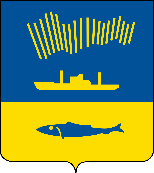 АДМИНИСТРАЦИЯ ГОРОДА МУРМАНСКАП О С Т А Н О В Л Е Н И Е                                                                                                         № В соответствии с Федеральными законами от 06.10.2003 № 131-ФЗ
«Об общих принципах организации местного самоуправления в Российской Федерации», от 27.07.2010 № 210-ФЗ «Об организации предоставления государственных и муниципальных услуг», постановлением Правительства Российской Федерации от 21.03.2006 № 153 «Об утверждении правил выпуска и реализации государственных жилищных сертификатов в рамках реализации комплекса процессных мероприятий «Выполнение государственных обязательств по обеспечению жильем отдельных категорий граждан» государственной программы Российской Федерации «Обеспечение доступным и комфортным жильем и коммунальными услугами граждан Российской Федерации», постановлением Правительства Российской Федерации от 30.12.2017 № 1710 «Об утверждении государственной программы Российской Федерации «Обеспечение доступным и комфортным жильем и коммунальными услугами граждан Российской Федерации», постановлением Правительства Мурманской области от 20.09.2022 № 735-ПП «О порядке разработки и утверждения административных регламентов предоставления государственных услуг», п о с т а н о в л я ю: 1. Внести в приложение к постановлению администрации города Мурманска от 09.12.2016 № 3761 «Об утверждении административного регламента предоставления государственной услуги «Признание граждан, подлежащих переселению из закрытых административно-территориальных образований и территорий, ранее входивших в границы закрытых административно-территориальных образований, участниками комплекса процессных мероприятий «Выполнение государственных обязательств по обеспечению жильем отдельных категорий граждан» государственной программы Российской Федерации «Обеспечение доступным и комфортным жильем и коммунальными услугами граждан Российской Федерации» (в ред. постановлений от 22.05.2018 № 1431, от 17.07.2019 № 2392, от 26.12.2019
№ 4361, от 10.08.2023 № 28671) следующие изменения:1.1. Абзац 9 пункта 2.5.1 подраздела 2.5 раздела 2 изложить в следующей редакции:- Уставом муниципального образования городской округ город-герой Мурманск 8;».1.2. Пункт 2.6.1. подраздела 2.6 раздела 2 изложить в следующей редакции:2.6.1. Для получения государственной услуги заявитель предоставляет заявление (рапорт) об участии в процессных мероприятиях и о своем согласии и согласии всех членов своей семьи на обработку персональных данных (далее - заявление) по форме согласно приложению № 1 к Правилам выпуска и реализации государственных жилищных сертификатов в рамках реализации комплекса процессных мероприятий «Выполнение государственных обязательств по обеспечению жильем отдельных категорий граждан» государственной программы Российской Федерации «Обеспечение доступным и комфортным жильем и коммунальными услугами граждан Российской Федерации», утвержденным постановлением Правительства Российской Федерации от 21.03.2006 № 153.Кроме того, для предоставления государственной услуги необходимы следующие документы:2.6.1.1. Документ, удостоверяющий личность гражданина, подтверждающий проживание по месту жительства в закрытом административно-территориальном образовании.2.6.1.2. Копия документа, подтверждающего право на дополнительную площадь жилого помещения (в случаях, если такое право предоставлено законодательством Российской Федерации).2.6.1.3. Копии документов, удостоверяющих личность каждого члена семьи.2.6.1.4. Копия трудовой книжки.2.6.1.5. Копия пенсионного удостоверения или справка о пенсионном обеспечении из органа, осуществляющего пенсионное обеспечение, - для пенсионеров.2. Отделу информационно-технического обеспечения и защиты информации администрации города Мурманска (Кузьмин А.Н.) разместить настоящее постановление на официальном сайте администрации города Мурманска в сети Интернет.3. Редакции газеты «Вечерний Мурманск» (Елкин А.Е.) опубликовать настоящее постановление.4. Настоящее постановление вступает в силу со дня официального опубликования.5. Контроль за выполнением настоящего постановления возложить на заместителя главы администрации города Мурманска Синякаева Р.Р.Глава администрациигорода Мурманска			                                              Ю.В. Сердечкин